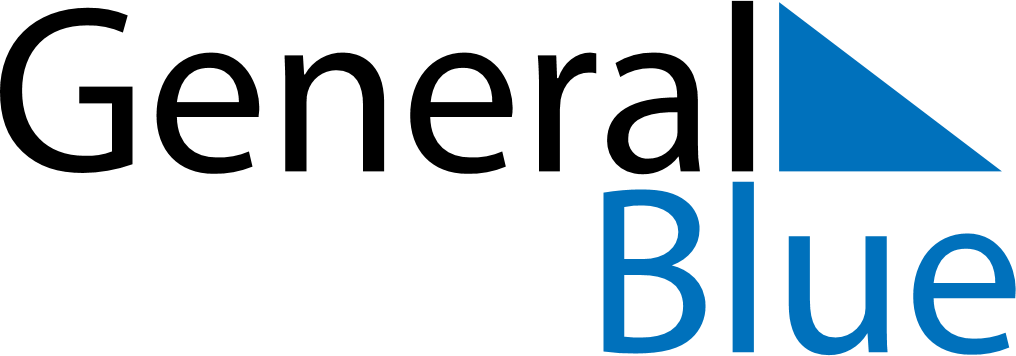 August 2024August 2024August 2024RwandaRwandaMONTUEWEDTHUFRISATSUN1234National Harvest Day56789101112131415161718Assumption19202122232425262728293031